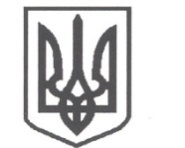 УКРАЇНАСРІБНЯНСЬКА СЕЛИЩНА РАДАЧЕРНІГІВСЬКОЇ ОБЛАСТІРІШЕННЯ(перша сесія восьмого скликаннядруге пленарне засідання)10  грудня  2020 року	смт. Срібне Про затвердження Плану діяльності з підготовки проектів регуляторних актів на 2021 рікЗ метою забезпечення здійснення державної регуляторної політики у сфері господарської діяльності,  недопущення прийняття економічно недоцільних та неефективних регуляторних актів, вдосконалення правового регулювання господарських відносин на території району, відповідно до статті 7 Закону України «Про засади державної регуляторної політики у сфері господарської діяльності», керуючись ст.ст. 25,26,59 Закону України «Про місцеве самоврядування в Україні», селищна рада  вирішила:Затвердити  План діяльності з підготовки проектів регуляторних актів на 2021 рік.Забезпечити  опублікування даного рішення на веб-сайті Срібнянської селищної ради.Контроль за виконанням даного рішення покласти на постійну комісію селищної ради з питань регламенту, депутатської етики, законності та правопорядку. Секретар ради                                       		               І. МАРТИНЮК. 													Додаток          								до рішення першої сесії          								                                          восьмого скликання Срібнянської селищної ради                                                                 								 від  10 грудня 2020 рокуПлан діяльності з підготовки проектів регуляторних актів на 2021 рікСекретар ради                         			                                                                                                        І. МАРТИНЮК№ п/пВизначення виду проекту регуляторного актуНазва проекту регуляторного актаЦілі прийняття регуляторного актаТермін підготовки проектуВідповідальні за розробку проекту1Проект рішення Про затвердження правил благоустрою населених пунктів на території Срібнянської селищної радиВрегулювання відносин, що виникають у сфері благоустрою,   створення сприятливого для життєдіяльності людини довкілля, збереження і охорону навколишнього середовища, забезпечення санітарного та епідемічного благополуччя населення.І-ІІкварталСектор містобудування, архітектури та житлово-комунального господарства, відділ земельних відносин,юридичний відділ2Проект рішення Про затвердження Положення про порядок передачі об’єктів права комунальної власності Срібнянської селищної ради в оренду     Врегулювання та удосконалення процедури передачі об’єктів права комунального власності Срібнянської селищної ради в орендуІ-ІІкварталВідділ бухгалтерського обліку та звітності,  Юридичний відділ, Відділ економіки, інвестицій та агропромислового розвитку3Проект рішення Про затвердження Методики розрахунку плати за оренду майна комунальної власності Срібнянської селищної ради   Врегулювання процедури розрахунку та порядку використання плати за оренду майна комунальної власності Срібнянської селищної радиІ-ІІкварталВідділ бухгалтерського обліку та звітності, Юридичний відділ, Відділ економіки,інвестицій та агропромислового розвитку 4Проект рішення Про затвердження Типового договору оренди індивідуально визначеного (нерухомого або іншого) майна, що належить до комунальної власності Срібнянської селищної ради   Врегулювання процедури розрахунку та порядку використання плати за оренду майна комунальної власності Срібнянської селищної радиІ-ІІкварталВідділ бухгалтерського обліку та звітності,  Юридичний відділ, Відділ економіки, інвестицій та агропромислового розвитку